
DraughtLagerEichbaum Lager (vegan)  4% 		4.5// 2.25Krombacher Helles (vegan)  5% 		5.4// 2.7Krombacher Weizen (vegan) 5.3% 	5.5// 2.75Alhambra Especial (vegan) 4.8% 	5.8// 2.9
CiderMaeloc Dry Cider (vegan/gf) 4.5%	5.2// 2.6
Non- Alcholic 
Lucky Saint (vegan) 0.5%		5//2.5
Guest Pale 
 Ask your server or visit the bar to see this weeks draught guest pales and IPAs.CaskAsk your server or visit the bar to see today’s line-up of cask ales and traditional cider.Bottles & Cans
Quilmes Lager 340ml  4.9% 			4Ichnusa Lager 330ml 4.7% 			4.2Alhambra Reserva 330ml 6.4% 			5.1Estrella Daura 330ml (gf) 5.4% 			4.2 Duvel 330ml  8.5% 				7.8Frulli 330ml 4.1% 				5.4Cherry Chouffe 8.0%				7.2Guinness Foreign Extra 330ml 7.5% 		4.8Beavertown Gammaray 330ml 5.4% 		6Tiny Rebel Hazy IPA 330ml 4.8%		5	Salt Jute Session IPA 330ml 4.2%		5Polly’s Fruited Sour 440ml 5.1%		5.5


Maeloc Blackberry 330ml (vegan) 4% 		5Avalon Sidera 500ml 6% 			5

Low and No Bottles
Krombacher 330ml 0% 				4.2Vandestreek Playground IPA 330ml 0.5%	4.7Vandestreek Coffee Nitro Stout 330ml 0.5% 	4.7Vandestreek Grapefruit IPA 330ml 0.5%	4.7Chouffe 330ml 0.4%				 5White
Tasari (Sicily, Italy) 12.5% Grecanico125ml £4 // 175ml £5 // 500ml £15.5// Btl £21Crisp and FreshAmodo (Tierre di Chieti, Italy) 12% 
Pecorino125ml £4.5 // 175ml £5.4 // 500ml £15.7 // Btl £23Fresh Tropical Notes, Our Staff Favourite Adobe Reserva (Casablanca, Chile) 14%Chardonnay 2022 (Vegan)125ml £4.9 // 175ml £6.5 // 500ml £18.2// Btl £26.5Full Bodied, Pear and Nectarine Flavours, Cashew Nut Texture La Sauterelle  (Languedoc, France) 13%
Picpoul de Pinet 125ml £5.2 // 175ml £7.5 // 500ml £20 // Btl £29“The Grasshopper”. Crisp, Fresh, Vibrant & Delicious!Montelliana (Veneto, Italy) 12.5%
Pinot Grigio, 2021125ml £5.2 // 175ml £7.5 // 500ml £20 // Btl £29A Classic, Fresh and Fruity Antoine Simoneau (Val De Loire, France) 12%Sauvignon Blanc 2022 (Vegan)125ml £5.4 // 175ml £7.3 // 500ml £20 // Btl £30Cut Grass and Nettles. Delicate Ripe Fruits NotesWhite Continued…Vallemayor (Rioja, Spain) 12.5%Viura, Sauvignon 2022125ml £5.5 // 175ml £7.5 // 500ml £20.8 // Btl £30.5Fresh and Fruity with Citrus Aromas
Castelo Do Mar (Rias Baixas, Spain) 13%Albariño 2022125ml £6.3 // 175ml £8.3 // 500ml £23.5 // Btl £34Tropical and Salty
Kikè Terre Siciliane (Sicily, Italy) 13.5%
Traminer  2022125ml £6.3 // 175ml £8.5 // 500ml £23 // Btl 35Candied FruitDonnafugata Sur Sur (Sicily, Italy) 13%Grillo 2021Btl £44Stunning! Peach and Cantaloupe Melon Combined with Scents of Wildflowers and Mint RedRed Boar (Valencia, Spain) 12%
Bobal, 2021125ml £4 // 175ml £5 // 500ml £15.5 // Btl £21Fresh Cherry and Blackberry with Subtle Spice Levorato (Puglia, Italy) 14%Primitivo 2021125ml £4.2 //175ml £5.5 // 500ml £16 // Btl £22.5Blackcurrant, Black Cherries, Fragrant & Jammy	Tank no76 (Sicily, Italy) 13%
Nero d’Avola, 2021125ml £4.8 // 175ml £6.9 // 500ml £18.4 // Btl £26Peppery, Plummy, FullLa Ruchette Doree (Rhone, France) 14%
Grenache, 2021125ml £4.9 // 175ml £6.5 // 500ml £18.2 // Btl £26.5Dark Fruit, Smooth Spice and Light Tannin FinishSanta Rosa (Mendoza, Argentina) 13.5%
Malbec, 2021125ml £5.2 // 175ml £7.5 // 500ml £20 // Btl £29A Vibrant Fruity Red, Violet in Colour, Cherry in CharacterRivera, (Salento, Italy) 13.5%Negroamaro125ml £5.2 // 175ml £7.5 // 500ml £20 // Btl £29Fresh and Juicy, Delightfully Soft and ComfortingDomaine de la Rablais (Loire, Frane) 12%
Pinot Noir, 2019125ml £5.80 // 175ml £7.80 // 500ml £21.80 // Btl £32Fresh with Cherry and Berries. Light and Softly StructuredRed Continued...Vallemayor Crianza (Rioja, Spain) 13.5% 
Tempranillo, Mazuelo, Graciano, 2019125ml £6.3 // 175ml £8.5 // 500ml £23 // Btl 35Oak-backed Body, Dry FruitinessBlanc (Spain) 13.5%
Cabernet Sauvignon, Garnacha, Xarel-lo, 2019Btl £38Herbaceous, Packed with Ripe Fruit. Sulphite-FreeRose 

Il Sospiro (Sicily, Italy) 12%
Pinot Grigio Blush, 2022
125ml £4 // 175ml £5.8 // 500ml £16 // Btl £22
Delicate, Cranberry Edged Blush AOC Rose De Loire (Loire, France) 12%Gamay VV125ml £4.3 // 175ml £6.3 //500ml £16.8//Btl £25Refined and crisp. Cherry and Raspberry Aromas
Sparkling 
Toca (Spain) 11.5%
Cava Brut, Macabeo, Xarel-lo, Parellada125ml £4 // Btl £23Dry, Characterful, Foamy Le Clivie (Veneto, Italy) 11%
Glera, Prosecco Millesimato Vers125ml £6 // Btl £29Green Apple, Fresh

Alcohol Free Wine

Organic Sparkling Chardonnay 0%(Rheingau, Germany) (vegan)Gls £3.6 // Btl £21

Eins, Zwie, Zero Reisling 0%
(Rheinhessen, Germany)125ml £3.20 // 175ml £4 // 500ml £12.90 // Btl £18 Pen Cocktails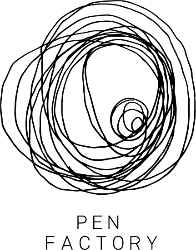 Brandy SnapBrandy, Crème de Cacao, Almond Milk, Caramel		10Walnut & Golden Syrup Old Fashioned	Knob Creek, Golden Syrup, Black Walnut, Angostura	9.5Pear & Cinnamon MartiniPear Infused Vodka, Cinnamon, Vermouth		9.5Golden MargaritaApple Cider Brandy, Tequilla, Triple Sec, Golden Syrup	 10
Sloe-groniSloe Gin, Campari, Morello Cherry, Cocchi, Pear		9Miso Caramel Espresso Martini Vodka, Licor 43, Espresso, Miso, Caramel 		9.5
Snow GlobeLemon Gin, Pisco, St Germain, Lemon, Glitter  		9
Mulled Wine // Cider
A winter warmer!					7

Classics Margarita
Tequilla, Triple sec, Lime, Gomme, Salt		9Old Fashioned
Woodford Reserve, Bitters, Orange, Sugar		9.5Negroni
Turncoat Gin, Campari, Antica Formula 		9Cosmopolitan 
Black Cow vodka, Triple Sec, Lime, Cranberry 		8.5Espresso Martini
Vodka, Coffee Liquor, Espresso, Gomme		9Mai Tai
White Rum, Dark Rum, Triple Sec,  Lime, Orgeat		9Martini
your choice of Gin or Vodka, (Wet//Dry)			9Low & NoVirgin SbagliatoBen’s Rosso, 0% Sparkling Chardonnay		5
AnanasPineapple, Orgeat, Mint, Lemon, Lime			5Not So FrenchSeedlip, Lemon, Gomme, 0% Sparkling Wine		5	

GinBeefeater 40% (London) 				3.5Plymouth Sloe 26%  (Devon)			3.5Saffron 40%  (France)				3.8Hendricks 41.4% (Scotland)			4Brockmans 40%  (Cheshire)			4Westwood Raspberry 40% (Cheshire)		4
Weetwood Marmalde 40% (Cheshire)		4The Botanist 46%  (Scotland) 			4.1Chase Rhubarb & Apple 40%  (Herefordshire)	4.2
Turncoat Dry 40%  (Liverpool)			4.4Turncoat Orangery 40%  (Liverpool)		4.4Turncoat Sicilian Lemon 37.5%  (London)		4.4
An Dulaman 43.2%  (Ireland)			4.5
Brooklyn 40% (US)				4.8Insane Ostrich Classic Gin 48%  (Surrey) 		4.8Ginger Cat Ginger & Orange Gin 48% (Surrey)	4.8Seedlip Garden 108 0.0%  (England)		2.2Vodka

Finlandia 40% (Finland)				3.5
Black Cow Vodka 40% (Dorset)			4.2	Choose A Tonic from Our Fever Tree Range 		2Classic   //  Light  //  Elderflower  //  Ginger Ale //  Lemonade  //  SodaWhiskey 
Jim Beam 37.5% ( Kentucky)			3.5	
Woodfords Reserve 43.2%  (Kentucky)		4.5
Makers Mark 45% (Kentucky)			4
Sazerac Rye 45% (New Orleans) 			4.2
Jameson 40% (Ireland)				3.5
Auchentoshan American Oak 40% 	(Scotland)	4.5
Balvenie Dbl Wood 40%  (Scotland)		4.6
Dalwhinnie 15 43%  (Scotland)			5
Glennfiddich 43% (Scotland)			5.2
Laphroaig ¼ Cask 48% (Scotland)			4.8
Nikka 50% (Japan)				5.6Rum 

Sailor Jerry Spiced 40% (Virgin Islands)		3.5
Doorly’s 3 Year 40% (Barbados)			4
Doorly’s 5 Year 40%  (Barbados)			4.2
Bumbu 40%  (Barbados)				4
Diplomatico 40% (Venezuela)			4.5
Goslings Black Seal Rum 40% (Bermuda)		3.3
Mount Gay 40% (Barbados)			3.9
Takamaka Coco 25%  (The Seychelles)		3.8
Brandy 

Courvoisier 40% ( France)				4
Somerset Cider Brandy, Apple 42% (Somerset)	4Osborne 103 Solera Reserva 30%  (Spain)		4.5Osborne Carlos I Solera Gran Reserva 40%  (Spain)	6
Osborne Solera Veterano 30% (Spain)		4Digestifs ArmagnacCastarde Bas Armagnac 1979 40% 		6Port 
Quinta Do Crasto, Ruby Reserva 20%		5
LiquorLazzaroni Amaretto 24%				3.2
Campari 25%					3.5
Aperol 11%					4
Giffard Triple Sec 25%				3.2
Chambord 16.5%					3
St. Germain Elderflower  Liqueur 			3.2
Chartreuse 55%					4.8
Midori Melon Liqueur 20%			4
Fernet Branca 39% 				4
Ricard Pastis 45%				5.5Amaro Nonino Quintessentia 35% 			4
Amaro Averna Siciliano 20%			4Nonino Grappa 41% 				5.5
China China 40%					4.5Kamm & Sons British Aperitif 33% 		3.8Ouzo of Plomari Isidozos Azvantis 40% 		4Suze 1889 20% 					4.5Absinthe 69% 					5.5Kahlua Coffee Liqueur 16%			3.8Baileys 17%					4.5
Soft Drinks Coke// Diet Coke 					2.8
Lemon // Orange Soda 				2.8
Fentimans Sparkling Elderflower			2.8
Fentimans Ginger Beer 				2.8
Rhubarb Lemonade				2.8
Raspberry Lemonade				2.8
Mandarin & Ginger soda				2.8
Apple// Orange// Cranberry// Pineapple Juice	2.4
Lime & Soda (Glass// Pint)				2//2.8	
Blackcurrant & Soda (Glass// Pint)			2//2.8
San Pellegrino Sparkling Water			3
San Benedetto Iced Tea- Peach			3
San Benedetto Iced Tea- Lemon			3
Coffee			TeaAmericano 	3.1		Breakfast Tea	2.4
Cappuccino 	3.2		Earl Grey	2.8
Latte 		3.1		Peppermint	2.8
Flat White 	3 .2           		Berry Hibiscus	2.8
Cortado 		3		Camomile	2.8
Macchiato	2.5		Green 		2.8
Espresso 	2.4		Chia		2.8
Mocha		3.3				
Hot Chocolate 	3.6                        

+ Syrup (vanilla// Caramel// Cinnamon) – 0.50p
Liquor Coffee on Request	
Alt. Milks- Oat//Soya//Almond